№ п/пНаименование товара, работ, услугЕд. изм.Кол-воТехнические, функциональные характеристикиТехнические, функциональные характеристики№ п/пНаименование товара, работ, услугЕд. изм.Кол-воПоказатель (наименование комплектующего, технического параметра и т.п.)Описание, значение1.МФ-1.41 - Детский игровой домик "Малыш"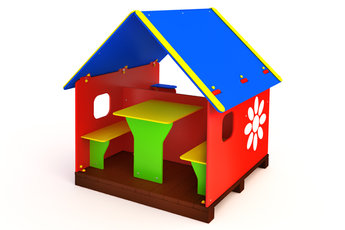 шт.1Длина  (мм)1600 (± 10мм)1.МФ-1.41 - Детский игровой домик "Малыш"шт.1Ширина  (мм)1500 (± 10мм)1.МФ-1.41 - Детский игровой домик "Малыш"шт.1Высота  (мм)1800 (± 10мм)1.МФ-1.41 - Детский игровой домик "Малыш"шт.1Площадь зоны безопасности, м2Не менее 12,31.МФ-1.41 - Детский игровой домик "Малыш"шт.1Возрастная группа2-7 лет1.МФ-1.41 - Детский игровой домик "Малыш"шт.1Применяемые материалы Применяемые материалы 1.МФ-1.41 - Детский игровой домик "Малыш"шт.1ОписаниеКонструкция служит для защиты детей от солнца и осадков во время прогулок. Оформлена  в виде «Домика». Беседка представляет собой конструкцию из игровых и развивающих элементов.Материал – дерево гладко острогано, не имеет шероховатостей и выступающих частей метизов, которые могли бы травмировать ребёнка. 1.МФ-1.41 - Детский игровой домик "Малыш"шт.1ПолПол – деревянный на двух лагах длинной 1400мм изготовленных из клееного бруса 100х100 мм в сечении. К лагам пола прикреплен настил из ламинированной влагостойкой фанеры толщиной 18 мм размерами 1400х1400мм  с антискользящим слоем по ТУ 5512-001-12886368-2014. 1.МФ-1.41 - Детский игровой домик "Малыш"шт.1Боковые стенки домикаБоковые стенки домика размерами 1400х940 мм. с декоративными окошками и позиционными отверстиями изготовленные из влагостойкой ФСФ фанеры толщиной 21 мм по ГОСТ 3916.1-96. Внутри домика расположена центральная перегородка размерами 1360х750мм изготовленная из влагостойкой ФСФ фанеры толщиной 21 мм по ГОСТ 3916.1-96. 1.МФ-1.41 - Детский игровой домик "Малыш"шт.1Скамейки и столикВдоль перегородки на высоте 350 мм от пола расположена скамейка размерами 1360х280мм изготовленная из влагостойкой ФСФ фанеры толщиной 15 мм по ГОСТ 3916.1-96. С противоположной стороны перегородки расположен стол с двумя скамейками.   Столик прямоугольной  формы размерами 600х640мм, установлен на расстоянии 640 мм от уровня пола. Скамейки   укреплены внутри домика  вдоль боковых стенок на расстоянии  350 м от пола, размеры скамеек 640х280мм. Столик и скамейка изготовлены из влагостойкой ФСФ фанеры толщиной 15 мм по  ГОСТ 3916.1-96. Опоры скамеек и столика изготовлены  из влагостойкой ФСФ фанеры толщиной 21 мм по  ГОСТ 3916.1-96.1.МФ-1.41 - Детский игровой домик "Малыш"шт.1КрышаДомик оборудован двухскатной крышей. Скаты крыши размерами 1500х1140мм изготовленные из   влагостойкой ФСФ фанерой толщиной 15мм ГОСТ 3916.1-96. На панелях крыши предусмотрены декоративные элементы изготовленные из влагостойкой ФСФ фанерой толщиной 15мм ГОСТ 3916.1-96.1.МФ-1.41 - Детский игровой домик "Малыш"шт.1МонтажПри монтаже домика к лагам пола  прикрепляются закладные детали.  Закладная деталь из трубу Ф 40х2 мм ТУ 14-105-737-04, к нижней части которой приварена опорная пластина  размером 80х80 мм изготовленная из листа 4 мм ГОСТ 19904-74. К верхнему торцу трубы закладной приварена П-образная скоба с двумя отверстиями для крепления к клееному брусу.1.МФ-1.41 - Детский игровой домик "Малыш"шт.1МатериалыВся конструкция      имеет  скругленные    безопасные    углы    и края. Все металлические элементы  окрашены полимерным порошковым покрытием, а фанерные элементы беседки окрашены двухкомпонентными, профессиональными красками, стойкими к сложным погодным условиям, истиранию, действию УФ. Крепежные элементы  оцинкованы и закрыты.Требования к оборудованиюЭлементы игровых комплексов (сегменты труб, лотки, горки, лазы) выдерживают точечную нагрузку не менее 60 кг/дм2. Все материалы сохраняют свои характеристики в диапазоне температур от -65С до + 65С. Все детали, узлы и модули игрового оборудования обеспечивают максимальную безопасность конструкций, и являться травмобезопасными для детей и взрослых. Детское оборудование не допускает застревания тела, частей тела или одежды. Подвижные и неподвижные элементы оборудования: не образовывают сдавливающих или режущих поверхностей. Используемые материалы должны быть новыми, т.е. ранее не использованными, не бывшими в эксплуатации и не демонтированными с другого объекта.Схема установки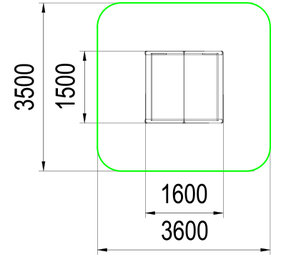 